Go Live ChecklistTop of Form Review evidence of testing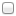 HardwareCARESCAPECapsule  (interface module)ComputerSoftware (Centricity)Mobile Vitals Plus applicationHot-fit Evaluation Tool Feedback Review staff schedules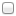 Adjust schedules for go live week by including super-users for each unitAdjust schedules to shift other training or in-services to another weekCheck that all users have undergone training.  Adjust schedules for those that have not undergone trainingCheck all CARESCAPE/Centricity user manuals for updates on each unit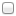 Attach quick reference cards to each CARESCAPE and computer stationSchedule announcements for Go Live on Daily Bulletin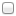 Include contact information for super-users and troubleshootingReview troubleshooting procedures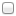 First level – support staff (super-users)Second level – vendor staff (GE support)Third level – organization management (IT management)Fourth level – vendor management (GE)Hardware Checks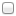 Check new CARESCAPEs are functioning on all unitsCheck capsules are functioning on all unitsCheck that Centricity is accepting real time data on all unitsMonitor Go Live Day 1-7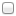 During each shift change by getting reports from designated super-users on unitsCheck for missing vital sign data on Centricity 